Klæbu menighet-Trosopplæringsprosjekt: misjon, rettferdig fordeling og grønn menighet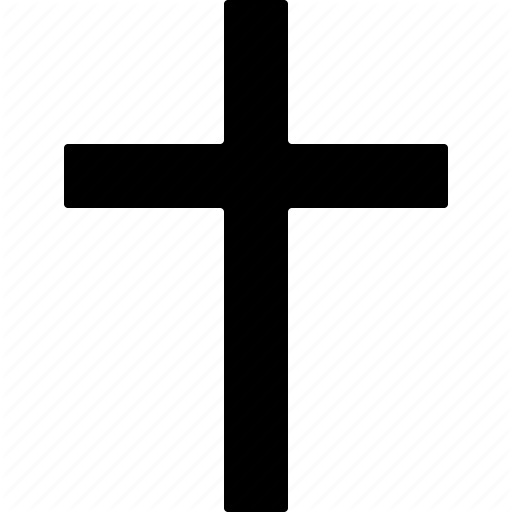 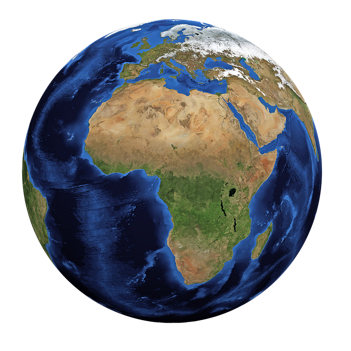 I begynnelsen skapte Gud himmelen og jorden.
     Jorden var øde og tom, mørke lå over dypet, og Guds ånd svevde over vannet. Da sa Gud: «Det skal bli lys!» Og det ble lys.  Gud så at lyset var godt, og Gud skilte lyset fra mørket.  Gud kalte lyset dag, og mørket kalte han natt. Og det ble kveld, og det ble morgen, første dag.Dette undervisningsopplegget er utarbeidet for konfirmanter, men det er også blitt gjennomført med barn i alderen 9-12 år. Prosjektet kan lett tilpasses, slik at det kan gjennomføres på ønsket målgruppe. Opplegget kan brukes i sin helhet, men det er også mulig å kun bruke enkelte 
«dager» eller tema. Prosjektet er laget for å gjennomføres ute, i form av en natursti. På denne måten er en nærmere skaperverket, og en kan lettere relatere deg til det gjennomgående temaet. Vi brukte prosjektet både vår og høst.Under hver «dag» eller tema, er det en aktivitet. Dette for å ha noe å knytte det en lærer opp i mot. Vi tenker at barn, unge og mennesker generelt lærer bedre av å kunne gjøre noe fysisk. Det vil også være lettere å kunne huske på det en har lært i ettertid, når en har noe fysisk en kan knytte det opp i mot. Vi har også en utfordring på hver «dag», hvor vi oppfordrer deltagerne til å bidra på ulike måter, knyttet opp i mot det som ble skapt den dagen.Etter å ha gjennomført prosjektet, kan en bruke noe av det en lært og erfart på en gudstjeneste. Vi brukte aktiviteten på «sjette dag» på sankegudstjeneste i Nordmarka, dagen etter selve aktivitetsdagen. I tillegg ble det skrevet bønner på «syvende dag» som ble lest under gudstjenesten. Da vi gjennomførte prosjektet med barn, inviterte vi flyktninger, som ikke nødvendigvis er aktive i menigheten. Dette for å bruke misjon mer aktivt i prosjektet. I tillegg inviterte vi speiderne i Klæbu til å være med. Vi har knyttet de fleste temaene i prosjektet opp i mot Kambodsja. Dette fordi det er Klæbu menighet sitt prosjektland, og vi ønsker at flere i menigheten skal lære mer om dette landet. Når vi knytter opp imot et spesifikt land, blir det lettere å relatere seg til temaet, og en får et større innblikk i de forskjellene det er mellom mennesker som bor i i-land, og i u-land. SkapelsesberetningenFørste dag, les 1. mosebok vers 1, kapittel 1-5:«I begynnelsen skapte Gud himmelen og jorden. Jorden var øde og tom, mørke lå over dypet, og Guds ånd svevde over vannet. Da sa Gud: «Det skal bli lys!» Og det ble lys. Gud så at lyset var godt, og Gud Skilte Lyset fra mørket. Gud kalte lyset dag, og mørket kalte han natt. Og det ble kveld, og det ble morgen, første dag.»På den første dagen skapte Gud lyset, og skilte det fra mørket. På denne posten skal dere deles inn i to og to, hvor den ene skal være i lyset og den andre skal være i mørket.Gå i blinde: Del inn i par, og gi ett blindfold til hvert par. Forklar at den ene skal ta på seg blindfoldet, og den andre skal lede den blinde rundt på området. Etter en stund bytter de.Refleksjon etter aktiviteten:Hvordan var det å gå i blinde? Var det vanskelig å bevege seg rundt uten å kunne se? Stolte du på personen som ledet deg?Hvordan var det å lede «den blinde» gjennom terrenget? Var du redd for at «den blinde» skulle falle eller slå seg? Jesus sa: «Jeg er verdens lys! Den som følger Meg, skal ikke vandre i mørket, men ha livets lys.» (Johannes 8:12) Dette henger sammen med skapelsesberetningen, hvor det første Gud skapte var lyset, som er en grunnleggende forutsetning for fysisk liv. På samme måte er Jesus lyset, og forutsetningen for det evige liv. Den som følger Jesus, vil ikke lenger gå i mørket, men ha livets lys. Jesus sier også at vi er lys. Vi mennesker skal la vårt lys skinne for de menneskene som er rundt oss, og det skal være med å påvirke de situasjonene vi møter.UTFORDRING TIL KONFIRMANTENE: Vi kan spre lyset ved å vise omsorg for andre, spre glede og positivitet. Si noe fint til de du møter, og prøv om å oppmuntre om noen er nedfor.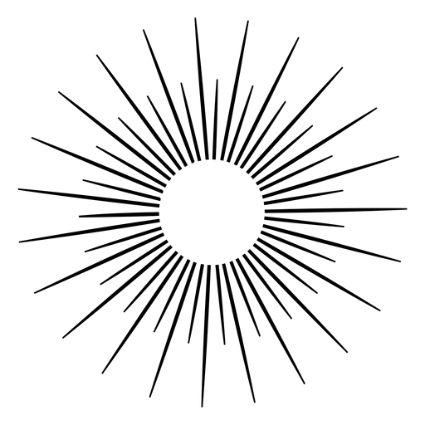 SkapelsesberetningenAndre dag, les 1. mosebok vers 1, kapittel 6-8:«Gud sa: «Det skal bli en hvelving midt i vannet! Den skal skille vann fra vann.» Gud laget hvelvingen og skilte vannet som er under hvelvingen, fra vannet som er over hvelvingen. Og det ble slik. Gud kalte hvelvingen himmel. Og det ble kveld, og det ble morgen, andre dag.»På den andre dagen skapte Gud vannet, elver, regn og hav. Rent vann er forutsetningen for alt liv, og urent vann tar livet av flere enn krig. Uten tilgang på vann ville verken planter, dyr eller mennesker overlevd lenge. I Norge er vi så heldige at vi har ubegrenset tilgang til rent vann. Om vi ville kunne vi skrudd på springen, dratt ei uke på ferie, kommet hjem, og fremdeles ville det vært rent vann som hadde kommet fra springen. I tillegg har vi rene innsjøer og elver, et dyrerikt hav, og en sunn balanse mellom regn og ikke regn.Hvordan tror dere det er med vann i Kambodsja? Oppfordre konfirmantene til å komme med forslag, les/gjenfortell teksten nedenfor etter at dere har hatt en diskusjon.Kambodsja har et monsunklima, som innebærer at de har en periode stor nedbør, og en periode med en markert tørr årstid. I perioder med stor nedbør, vil det kunne føre til mye flom i Kambodsja. Det fører til at det kan være områder i Kambodsja det er vanskelig å komme seg til. Det kan også ødelegge for jordbruksernæringen i disse områdene. På landsbygda er det dårlig tilgang til rent vann, og både regntiden og tørkeperioden skaper problemer for vanntilgangen. I byene er grunnvannene forurenset på grunn av industriavfall, søppel og kloakk. Gjennom Kambodsja renner en av de største elvene i verden, kalt Mekong elva. Mekong har et av de rikeste biologiske mangfoldene, og ingen annen elv har så mange store fiskearter. Den delen av elva som renner gjennom Kambodsja har mer uklart vann, særlig i regntiden. Elver i Kambodsja har store forurensningsproblemer blant annet på grunn av noe som kalles pesticider som brukes i risåkrene, og drivstoff fra gamle båter. 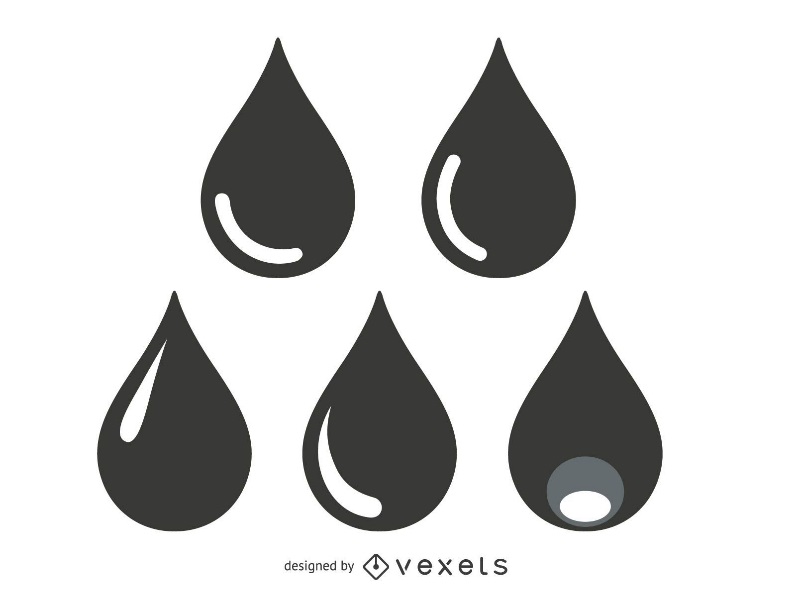 Aktivitet: Finn frem to glassmugger, den ene med klart vann, og den andre med uklart vann. Spør om noen ønsker et glass med vann, og fra hvilken mugge de ønsker vannet. Stort sett vil nok konfirmantene ønske det vannet som er klart. Del ut til de som ønsker. Refleksjon etter aktiviteten: I dette tilfelle var det ikke noe farlig med deg uklare vannet, og likevel var det ikke mange som ble fristet av å drikke det. I Kambodsja vet de at det urene vannet kan være farlig, og at det kan føre til sykdom og død, men likevel så drikker de det. Hvorfor? Spør en av konfirmantene. De fattigste som lever i Kambodsja, er de som har dårligst tilgang til rent vann. De vet at om de IKKE drikker det vannet de kommer over, så kommer de til å dø av tørst. De vet også at det er en liten mulighet for at de ikke kommer til å bli syk av det urene vannet, og dermed blir det en risiko de er nødt til å ta, for at de ikke dehydreringen skal ta livet av dem.UTFORDRING TIL KONFIRMANTENE: Vi kan bli mer bevisst på hvor mye vann vi bruker. Skru av krana når vi ikke bruker vannet ved tannpuss eller dusj mindre/kortere. Er det noen som ble mer bevisst på dette etter at vi hadde besøk fra kirkens nødhjelp?SkapelsesberetningenTredje dag, les 1. mosebok vers 1, kapittel 9-13:«Gud sa: «Vannet under himmelen skal samle seg på ett sted! Det tørre landet skal komme til syne.» Og det ble slik. Gud kalte det tørre landet jord, og vannet som hadde samlet seg, kalte han hav. Og Gud så at det var godt. Gud sa: «Jorden skal bli grønn! Grønne vekster skal gro på jorden, planter som setter frø, og frukttrær som bærer frukt med frø i, av alle slag.» Og det ble slik. Jorden bar fram grønne vekster, planter som setter frø, av alle slag, og trær som bærer frukt med frø i, av alle slag. Og Gud så at det var godt. Og det ble kveld, og det ble morgen, tredje dag.»På den tredje dagen skapte Gud jorda, planter og trær. Hva slags planter og trær ser dere rundt dere her? Kan dere navngi noen?Plantelivet er ganske annerledes i Norge og i Kambodsja, hvor de har en god del andre planter enn de vi har i Norge og omvendt. Skoghogging er et større problem i Kambodsja. De har et stigende folketall, som fører til at de trenger mer plass. Skogen fungerer som en svamp, som trekker til seg mye vann. Når en fjerner skog vil kraftig regn føre til større risiko for flom. Flommen kommer: Legg vedstubber på bakken, nok til at det er plass stående på de til alle konfirmantene. Forklar at dette er den trygge sonen, når det kommer en flom. Konfirmantene skal gå rundt omkring (ikke på stubbene), og når arrangøren av aktiviteten sier «flommen kommer», skal alle prøve å komme seg oppå de trygge sonene. De som ikke får plass er ute av leken. Leken gjentas flere runder, og for hver runde skal en av stubbene bli tatt bort, slik at det blir mindre og mindre trygge soner. Til slutt er det bare én stubbe igjen, og de som får plass på denne, er vinnerne av leken. 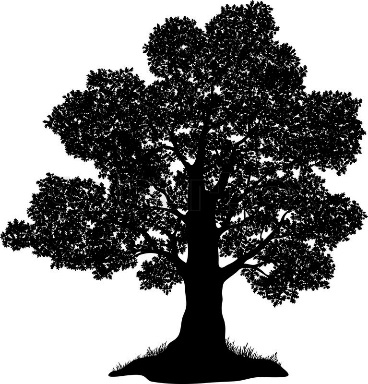 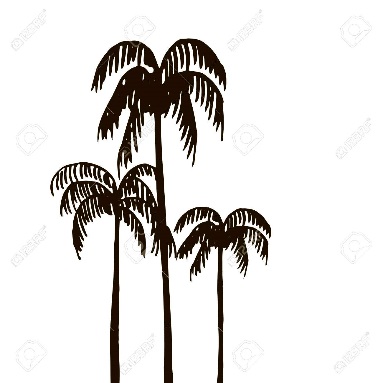 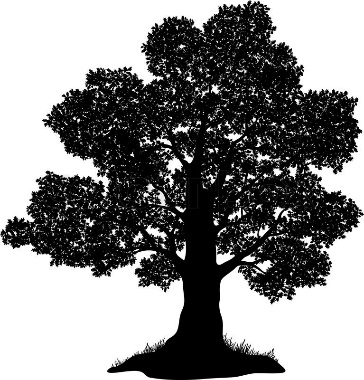 Refleksjon etter aktiviteten:Den globale oppvarmingen går verst ut over de som er «nederst» på rangstigen. Når det kommer en flom, har de ingen plater de kan klatre opp på, og ingen trygge soner. Det har vært ekstrem flom i Kambodsja, og det er bred enighet i at endringene i været er menneskeskapte. Under de verste periodene har flere tusen måtte flyktet fra hjemmene sine på grunn av vannstigning, og store områder med rismark blir oversvømt, slik at flere hundre bønder har mistet sitt grunnlag for mat og føde. Hvordan vi bruker, kjøper og kaster, påvirker livene til andre mennesker. I Norge har vi ressurser og penger til å kunne klare oss om en krise skulle oppstå, vi har en «plate» som vi kan stå på. Mens i Kambodsja mister mange alt de eier på grunn av noe de ikke har mulighet til å kunne kontrollere eller forhindre. UTFORDRING TIL KONFIRMANTENE: Tenk over forbruket vårt. Hvordan kan vi klare å redusere det? Skru av lyset når vi forlater et rom. Sykle eller gå i stedet for å bli kjørt. Reparere i stedet for å kjøpe nytt. Sortere søppelet vårt. SkapelsesberetningenFjerde dag, les 1. mosebok vers 1, kapittel 14-19:«Gud sa: «Det skal bli lys på himmelhvelvingen til å skille dag fra natt! De skal være tegn for høytider, dager og år. De skal være lys på himmelhvelvingen og skinne over jorden.» Og det ble slik. Gud laget de to store lysene, det største lyset til å herske over dagen og det minste lyset til å herske over natten, og stjernene. Gud satte dem på himmelhvelvingen til å lyse over jorden, til å herske over dagen og over natten og til å skille lyset fra mørket. Og Gud så at det var godt. Og det ble kveld, og det ble morgen, fjerde dag.»På den fjerde dagen skapte Gud sola, månen og stjernene. De gjør at dag blir til natt, og natt til dag, og de gjør at vi har ulike årstider. Stjernene kan en bruke til å navigere seg, ved å finne himmelretningene, og sola kan brukes til å finne ut hva klokka er. Sola avgir varme, som atmosfæren holder på, og dette gjør at det er mulig å leve på jorda. I Norge er en gjennomsnittlig sommertemperatur på rundt 18˚C, mens den i Kambodsja er 31˚C, noe som utgjør en relativt stor klimaforskjell. På den tredje dagen, ble det sagt noe om hvordan kraftig regn og flom påvirker situasjonen i Kambodsja. Men i tillegg til dette, er også landet tidvis plaget av en tørkeperiode. Den steikende sola øker risiko for skogbrann, men øker også faren for brann i skurene til de som bor i slummen. Lange perioder uten regn, kan også føre til at avlinger dør, og i mer ekstreme tilfeller vil det kunne føre til sult i enkelte områder. Skaff nok vann til landet ditt: Fyll to store bøtter med vann, ha med én spiseskje per konfirmant, to desilitermål, og én salatskje.Del konfirmantene inn i to lag, med like mange på hvert lag. Lagene skal representere hvert sitt land - det ene er Norge, og det andre er Kambodsja. Gi hvert lag et desilitermål, og gi én spiseskje til hver konfirmant. Plasser vannbøttene ca. fem meter fra der lagene står. Leken går ut på at lagene skal fylle sitt desilitermål med én liter vann. Dette illustrerer landene sitt gjennomsnittlige behov for vann – syv desiliter går til jordbruk, to desiliter til fabrikker og én desiliter til befolkningen. Lagene kan få lov til å legge en strategi før de starter. Etter lagene har klart å fylle ca. halvparten av sitt vannbehov, stopper dere leken. Forklar at på grunn av klimaendringer, blir landene preget av tørke, noe som gjør det vanskeligere å få tak i vann. De trenger fremdeles like mye vann, men de er nødt til å jobbe hardere for å få tak i det.Flytt deretter vannbøtta til «Norge» én meter lengre unna, og vannbøtte til «Kambodsja» fem meter lengre unna. Forklar at på grunn av denne endringen i klimaet, velger Norge å bruke penger og ressurser på å få tak i bedre utstyr, og gi de deretter salatskjeen. Deretter kan dere fortsette aktiviteten. Aktiviteten avsluttes når det første laget har klart å fylle opp sitt desilitermål men én liter vann. 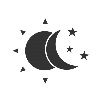 Refleksjon etter aktiviteten:Det kan godt tenkes at konfirmantene som var på Kambodsja-laget, syntes det var urettferdig, at de måtte jobbe hardere enn Norge-laget for å få tak i nok vann, og at det derfor var en selvfølge at Norge vant konkurransen. Slik er det også i verdenen vi lever i. Den globale oppvarmingen har større konsekvenser for de som bor i Kambodsja, enn for oss som bor i Norge. Det hender at vi har tørkeperioder i Norge også, men de er ikke like katastrofale som de kan være i Kambodsja. Dere husker kanskje at på grunn av det fine været vi hadde i fjor sommer var det forbud mot grilling mange steder, på grunn av fare for brann? Klimaforandringene påvirker også Norge i en viss grad, og derfor ble Norge sin bøtte flyttet én meter lengre unna, mens Kambodsja sin ble flyttet fem meter under aktiviteten. Når kriser oppstår i Norge, har vi i tillegg mer penger og ressurser til å kunne håndtere de, og derfor fikk Norge utdelt en «salatskje», da landet ble utsatt for endringen i klimaet. Det utgjorde en relativ stor forskjell, og kanskje tenkte noen av dere som er på Kambodsja-laget, at nå var deres sjanse for å vinne over? UTFORDRING TIL KONFIRMANTENE: Mange i Kambodsja lever i fattigdom, og mange mister det de eier på grunn av menneskeskapte klimaforandringer. Misjonsalliansen har et satsningsområde de kaller for «mikrofinans», hvor fattige mennesker blir tilbudt lån, forsikring og sparing. Dette gir mennesker muligheten til å jobbe seg ut av fattigdommen, ved at de får muligheten til å starte egne bedrifter, øke inntekt og levestandard, og skaffe seg en økonomisk trygghet. Kanskje dere kan dere være med å påvirke de dere kjenner til å gi et bidrag til dette? SkapelsesberetningenFemte dag, les 1. mosebok vers 1, kapittel 20-23:«Gud sa: «Vannet skal myldre av levende skapninger! Fugler skal fly over jorden, under himmelhvelvingen.» Og Gud skapte de store sjødyrene og hver levende skapning av alle de slag som vannet kryr og myldrer av, og alle slags fugler med vinger. Og Gud så at det var godt. Gud velsignet dem og sa: «Vær fruktbare og bli mange og fyll vannet i havet! Og fuglene skal bli mange på jorden.» Og det ble kveld, og det ble morgen, femte dag.»På den femte dagen skapte Gud alle dyrene som går på landjorden, fra store elefanter, til små insekt. Han skapte fuglene på himmelen, og fisk og dyr som lever i havet. Aktivitet: Finn frem kortene med bilde av de ni ulike dyrene. Legg kortene ned med bildet opp, og forklar at dette er ulike dyr som bor i Kambodsja, både ville og tamme dyr. Klimaendringer, skoghogging og fattigdom i Kambodsja påvirker ikke bare livene til menneskene, men også til dyrene.En kraftig tørkeperiode førte til at innsjøen tørket inn. Ta bort kortet med bilde av en fisk, og legg det bort, slik at det bare er åtte dyr igjen.På grunn av den kraftige kraftig tørkeperioden, blir det vanskelig å få tak i nok vann. Be en av konfirmantene velge ut ett dyr hver som ikke får nok å drikke. Ta bort disse dyret, slik at det bare er seks dyr igjen. Tørkeperioden førte til at avlingene ble ødelagt, og det blir vanskelig å få nok føde til å brødfø menneskene. Be en konfirmant velge ett dyr som blir slaktet for at menneskene skal få nok å spise. Nå er det bare fem dyr som gjenstår. På grunn av skoghoggingen i området - for å få større plass til det stigende folketallet - mistet ett av disse dyrene hjemmet sitt. Be en av konfirmantene velge ut hvilket dyr som må flykte fra sitt hjem. Ta deretter bort dette dyret, slik at det bare er fire dyr igjen.Deretter fører den store tørken, til at det blir en stor skogbrann. Be en konfirmant om å velge ett dyr som mistet hjemmet sitt under brannen. Deretter er det bare tre dyr igjen. Etter en stund kommer det et kraftig regnvær, og på grunn av den store skogshogsten, og skogbrannen, ble det en stor flom. Be en av konfirmantene om å velge ett dyr som ble tatt av flommen. Dette dyret blir tatt bort, og nå er det bare to dyr igjen. Den store flommen ødela mye av avlingene til bøndene, og de har ikke lenger nok mat til å brødfø både dyr og mennesker. Be en av konfirmantene om å velge ett dyr som ikke fikk nok mat å spise. Nå står bare ett dyr igjen.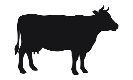 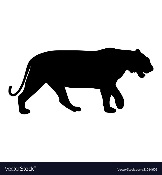 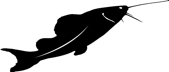 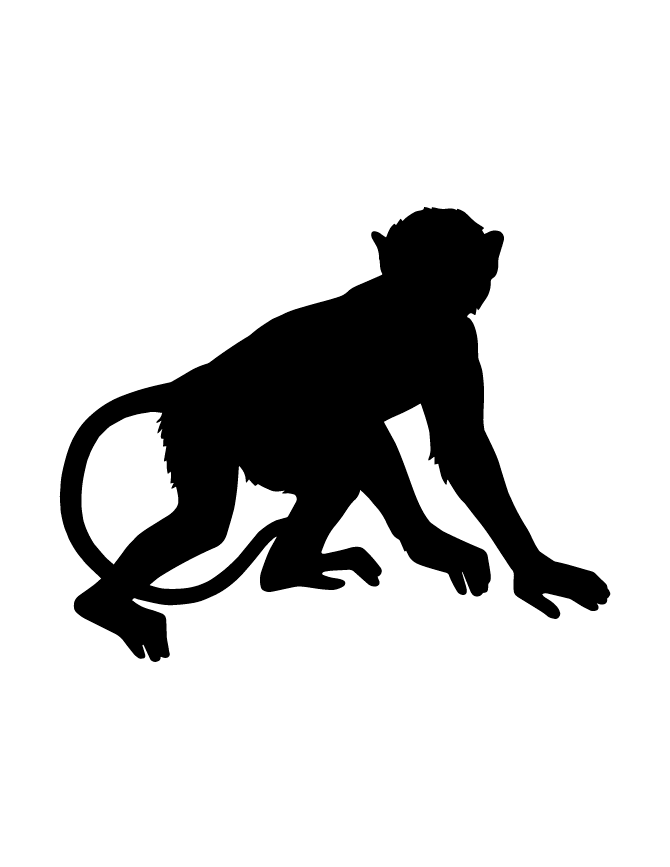 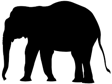 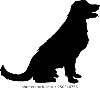 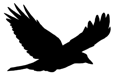 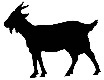 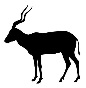 Refleksjon etter aktiviteten:Klimaendringene som nevnes på de andre postene, påvirker ikke bare livene til menneskene, men også til dyrene. Skulle det komme en flom, vil også dyrene miste sine hjem. Skogen som hogges ned for å få større plass til menneskene, gjør at det blir mindre plass til de ville dyrene. Kommer det en tørkeperiode hvor det blir vannmangel, og avlinger dør, er det ofte mat og vann til dyrene som blir nedprioritert.Hvordan syntes dere det var å måtte velge ut en dyr som mistet hjemmet sitt, som sultet, tørstet eller som ble slaktet? Realiteten er dessverre slik at det som regel er dyrene som lider først, og de lider på grunn av mennesker sine handlinger. Hvordan kan vi bidra til at færre dyr lider?UTFORDRING TIL KONFIRMANTENE: For å beskytte dyr og hjemmene deres, finnes det en alternativ «julegave» eller «bursdagsgave», hvor en kan donere penger til regnskog.no. Ut i fra summen en betaler, kan en velge om en ønsker å beskytte alt fra en sommerfugl, til en ape, en gorilla eller en elefant.En alternativ utfordring er en som ikke koster dere penger. Det er kanskje kjent for flere av dere at kjøttproduksjonen er noe av det som skader miljøet mest, og som i større grad påvirker den globale oppvarmingen. Prøv om dere klarer å spise mindre kjøtt - kanskje én dag i måneden, eller én dag i uken hvor dere ikke spiser kjøtt, men heller velger bærekraftig mat?De som skal være med på overnattingen, får muligheten til dette under kveldsmaten, hvor det er laget ett alternativ med kjøtt og ett uten. 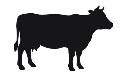 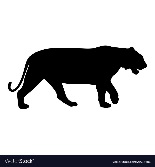 SkapelsesberetningenSjette dag, les 1. mosebok vers 1, kapittel 26-31:«Gud sa: «La oss lage mennesker i vårt bilde, så de ligner oss! De skal råde over fiskene i havet og fuglene under himmelen, over feet og alle ville dyr og alt krypet som det kryr av på jorden.» Og Gud skapte mennesket i sitt bilde, i Guds bilde skapte han det, som mann og kvinne skapte han dem. Gud velsignet dem og sa til dem: «Vær fruktbare og bli mange, fyll jorden og legg den under dere! Dere skal råde over fiskene i havet og over fuglene under himmelen og over alle dyr som det kryr av på jorden.» Og Gud sa: «Se, jeg gir dere alle planter som setter frø, alle som finnes på hele jorden, og alle trær som bærer frukt med frø i. Det skal dere ha å spise. Og til alle dyr på jorden og til alle fugler under himmelen og til alt som kryper på jorden, alt som har livsånde i seg, gir jeg alle grønne planter å spise.» Og det ble slik. Gud så på alt det han hadde gjort, og se, det var svært godt! Og det ble kveld, og det ble morgen, sjette dag.»På den sjette dagen skapte Gud mennesket, og med det ansvaret om å forvalte det skaperverket Han hadde skapt. Hvordan tror dere det er å være menneske i Kambodsja? Er det veldig annerledes enn å være menneske i Norge?Oppfordre konfirmantene til å komme med sine tanker. Les/gjenfortell teksten nedenfor etter at dere har hatt en diskusjon.Likt som I Norge starter barn i Kambodsja på skolen da de er seks år, og for noen er skoleveien lang og utfordrende. Etter seks år på skole, er det fremdeles mange som fremdeles ikke har lært å lese. Mange barn slutter på skolen, enten fordi foreldre ikke ser nytten, fordi de ikke har nok penger, eller fordi de trengs hjemme på gården. Uten å ha fullført en utdanning er det nesten umulig å få en god nok jobb til å kunne hjelpe en ut av fattigdommen.På landsbygda er det ingen selvfølge med tilstrekkelig mat, og mange mangle tilgang på rent vann. De fattigste henter vann fra åpne kilder, som ofte medfører alvorlige sykdommer. Da er det begrenset hjelp å få, ettersom det er mangel sykepleiere og leger.Flere har kanskje hørt om at Kambodsja er ansvarlig for store deler av klesimporten til Norge? Det har blitt kjent at mange arbeider med å sy klær som skal importeres til utland, under veldig dårlige kår. De arbeider i timevis uten pauser, med dårlig lønn, og i dårlig ventilerte bygninger, som i verste fall kan føre til lungesykdom slik som kols.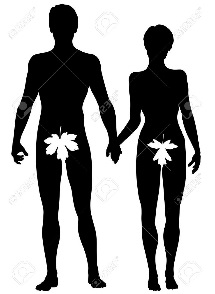 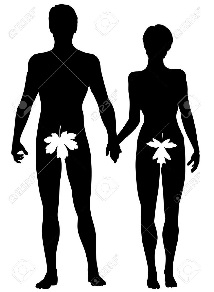 Jorda er en vannballong: Be konfirmantene stille seg i en sirkel, med et lite mellomrom mellom hver. Gi de en vannballong, og forklar at den er et symbol på jorda vår – på skaperverket. Konfirmantene skal gi vannballongen videre til den personen som står ved siden av seg selv. For hver runde vannballongen tar, skal konfirmantene ta ett skritt bakover, slik at avstanden mellom hver enkelt blir større. Det er om å gjøre å ikke sprekke vannballongen, men få den til å «overleve» så mange runder som mulig. Til slutt vil likevel ballongen sprekke, sannsynligvis på grunn av at den faller i bakken, eller at trykket blir for stort ved passeringene.Refleksjon etter aktiviteten:Vannballongen som dere passerte til hverandre, var et symbol på jordkloden vår, på skaperverket. Dere hadde som oppgave å gjennomføre så mange runder som mulig, uten at vannballongen sprakk. Deres oppgave var å beskytte vannballongen gjennom utfordringer. Dere tok den imot, og skulle gi den videre, uten at den tok skade. Den samme oppgaven har vi mennesker når det kommer til jorda vår. Vår oppgave er å forvalte skaperverket, slik at vi kan gi den videre til de som kommer etter oss – i godt behold. Klima er et tema som gjennom tider har vært er stort tema, forurensning, søppel, plast som havner i havet og global oppvarming. Kanskje spesielt i dag er også mange unge mennesker blitt engasjert i klimaendringene, kanskje spesielt fordi det er de unge jorda skal etterlates til, og det er deres fremtid som blir stjålet om ikke det blir gjort mer for å stoppe klimakrisen vi står i. Akkurat som vannballongen, tåler ikke jorda vår hva som helst. Hvis den utsettes for nok press, forurensning, ødeleggelse, vil den til slutt «sprekke», og ikke lenger kunne være et hjem for oss. Vi må finne ut hvordan vi kan bidra til å forminske vårt forbruk. Enten om det er å bruke mindre vann, kildesortere søppelet vårt, ta mindre fly, gå eller sykle i stedet for å kjøre bil, reparere fremfor å kjøpe nytt eller bruke mindre strøm. Uansett er en endring nødt til å skje for at ting skal kunne bli bedre, og dette er noe vi alle har et ansvar for, og vi alle er nødt til å bidra med. UTFORING TIL KONFIRMANTENE: Dersom det er mulig, prøv å reparer klær fremfor å kjøpe nytt. Gi bort klær du ikke lenger vil ha, slik at andre kan få glede av dem. Kjøp klær i god kvalitet, hvor du vet at de som har laget klærne hadde gode arbeidsforhold. SkapelsesberetningenSyvende dag, les 1. mosebok vers 2, kapittel 1- 4a:«Så var himmelen og jorden fullført, med hele sin hær. Den sjuende dagen fullførte Gud det arbeidet han hadde gjort, og den sjuende dagen hvilte han fra hele det arbeidet han hadde gjort. Gud velsignet den sjuende dagen og helliget den. For den dagen hvilte han fra hele sitt arbeid, det som Gud hadde gjort da han skapte.» Før du leser kan du be konfirmantene legge seg ned på bakken og lytte.På den syvende dagen, var Gud ferdig med skaperverket, og han brukte derfor dagen på å hvile. I kristendommen er søndagen en helligdag, hvordan er søndag annerledes enn andre dager?Oppfordre konfirmantene til å komme med egne tanker. På søndager har mange fri fra jobb, mange butikker er stengt, det er ikke lov å kjøpe alkohol, det er ikke lov med hagearbeid, eller vasking av bil og lignende. Søndag er en dag vi i utgangspunktet ikke skal behøve å gjøre noe – det er hviledagen. Denne stillheten kan en bruke til å prøve å komme nærmere Gud, ved å be eller en kan dra på Gudstjeneste. I Norge er den største religionen kristendommen. Hva tror dere er den største religionen i Kambodsja? Er det noen som vet noe om Buddhismen?Oppfordre konfirmanter til å komme med forslag.Aktivitet: Del konfirmantene inn i to lag. Be de stille seg på to rekker, hvor de fremste på hvert lag fronter hverandre. Start med å still ett spørsmål til den fremste konfirmanten på det ene laget, svarer en riktig stiller en seg bakerst i sitt lag sin rekke. Hvis en derimot svarer feil, går en ut av konkurransen. Neste spørsmål stilles til det neste laget, og de samme reglene gjelder. Konkurransen avsluttes når ett av lagene ikke lenger har noen igjen til å svare på spørsmål. Kristendommen og buddhismen har både likheter og ulikheter. For eksempel tror kristne på en Gud, mens buddhister ikke gjør det. I kristendommen kommer vi til himmelen, mens i buddhismen blir en gjenfødt, helt til en oppnår nirvana. Buddhismen har en tanke om at våre handlinger påvirker om vi blir gjenfødt eller om vi oppnår Nirvana. Det kan minne om kristendommen hvor syndende handlinger ville føre en til helvete, mens en kommer til himmelen om en synder for disse handlingene.  Det at vi er forskjellige trenger ikke å være dumt, men det kan bety at vi kan lære noe av hverandre. Hva kan kristendommen tilføre buddhismen? Oppfordre konfirmantene til å komme med sine tanker. Var kanskje Gud inne på noe da han gjorde slik at den syvende dagen ble en hviledag? En dag vi ikke skulle arbeide, men hvile oss? Kanskje er det noe som kunne ha blitt tilført buddhismen?Er det noen som husker den gylne regelen? Gjør mot andre, det du vil at andre skal gjøre mot deg. Er det noe som kunne ha bidratt i buddhismen? Der står karma sentralt, hvordan ens handlinger påvirker om en blir gjenfødt på nytt, eller om en oppnår nirvana. En slikt utsagn vil vel ha en god påvirkning på å gjøre gode handlinger og gjøre gode valg. Vi kan kalle oss selv for kristne, fordi vi tror at Jesus’ ord er sant. Vi tror at han er Guds sønn, og at han ofret seg selv for at vi skulle leve. Han tok på seg menneskene sine synder, da han ble korsfestet. Hva synes dere står sterkt i denne handlingen? Hvorfor var Jesus villig til å gjøre dette?Kristendommen lever etter det dobbelte kjærlighetsbudet. Kjærligheten mellom Gud og menneskene, og kjærligheten mellom oss mennesker. Dette med kjærligheten er kanskje noe som burde stått sterkt hos alle mennesker, uavhengig hvilken religion de tilhører? Det står at du skal elske din neste som deg selv.Hvis alle hadde fulgt dette budet, hva tror dere ville skjedd da? Hvis alle andre hadde betydd like mye for oss, som det vi gjør for oss selv? Hvordan ville vi behandlet andre da? Hva ville skjedd med krig, sult og elendighet?Hva kan buddhismen tilføre kristendommen?Som mange av dere kanskje vet er meditasjon vesentlig i buddhismen. Det handler om å berolige sinnet, og bryte ned forestillingen om et fast og uforanderlig «jeg». Kanskje er meditasjon noe kristendommen kunne ha lært av, noe som alle kunne ha hatt godt av. Det bidrar til å bli kjent med sinnets natur, få bedre helse, indre ro, økt tilstedeværelse og økt selvtillit. 